Отчёт о мероприятиях, посвященных Дню Победы 9 маяДень Победы 9 Мая –Праздник мира в стране и весны.В этот день мы солдат вспоминаем,Не вернувшихся в семьи с войны.В этот праздник мы чествуем дедов,Защитивших родную страну,Подарившим народам ПобедуИ вернувшим нам мир и весну!(Н. Томилина)          В преддверии празднования Дня Победы воспитанники, педагоги и родители нашего детского сада приняли участие в мероприятиях, посвященных празднованию 78–й годовщины Победы в Великой Отечественной войне 1941-1945 гг:-Акция «Окна Победы»;-Акция «Песни Победы»;- Акция «Классика Победы»;- Церемония «Светлой памяти павших в борьбе против фашизма» («Минута молчания»);- праздничные мероприятия в ДОУ.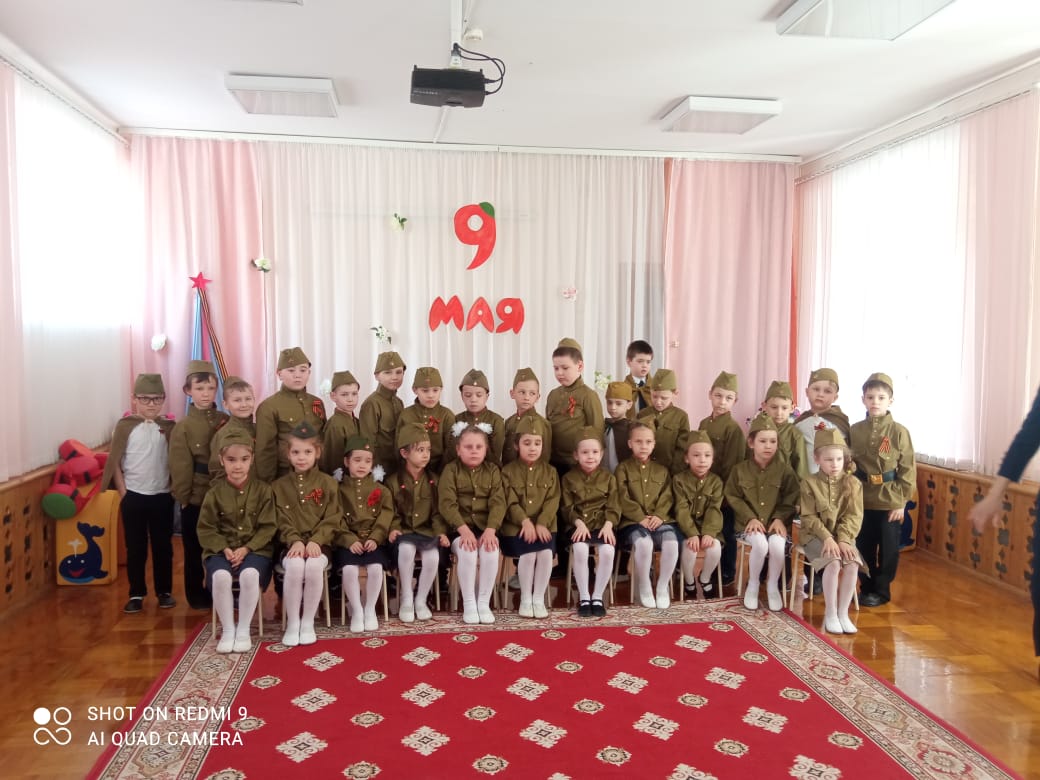 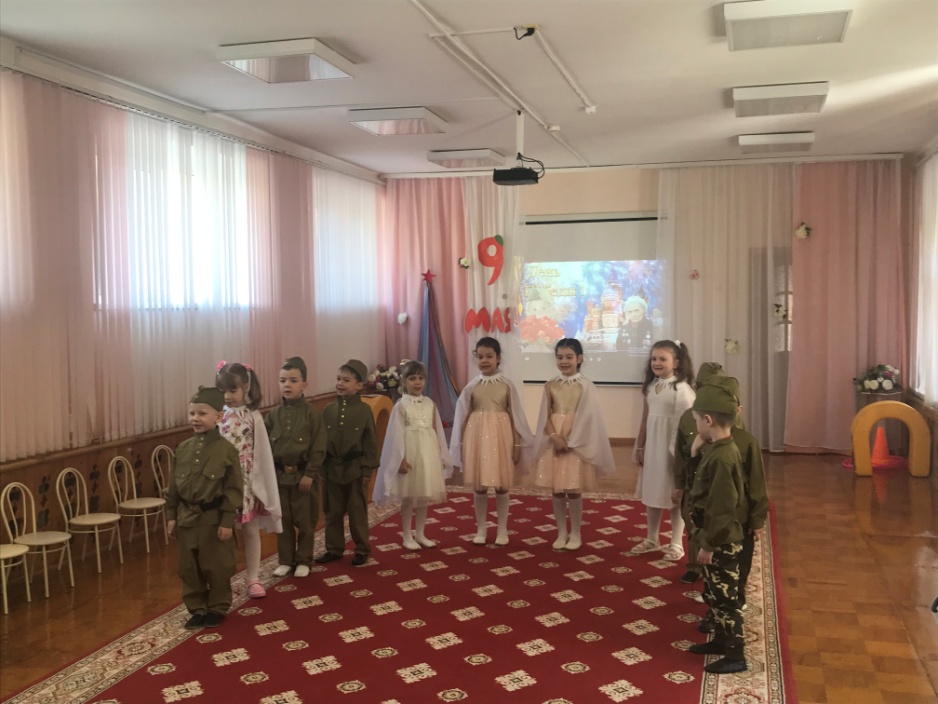 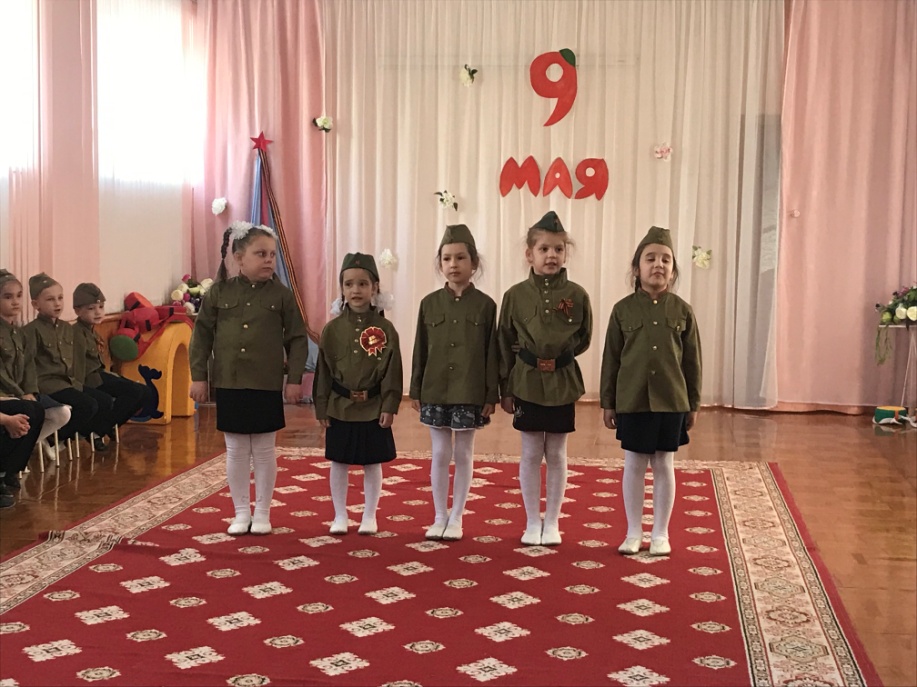 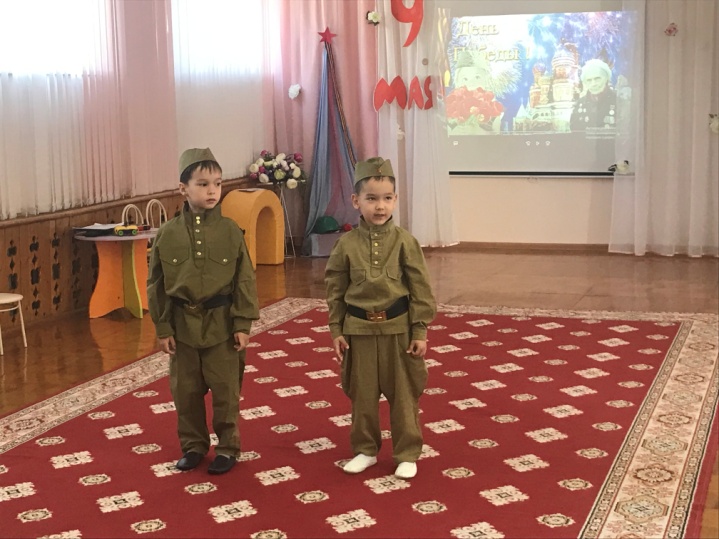 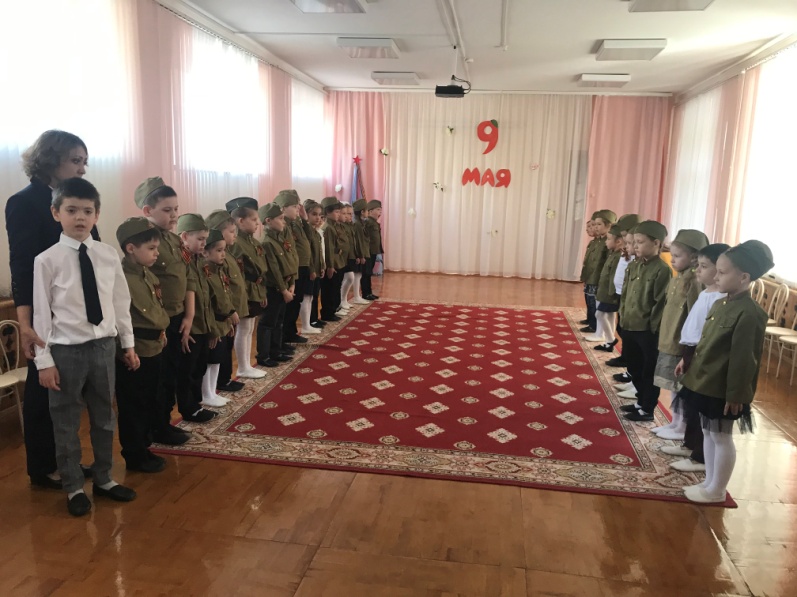 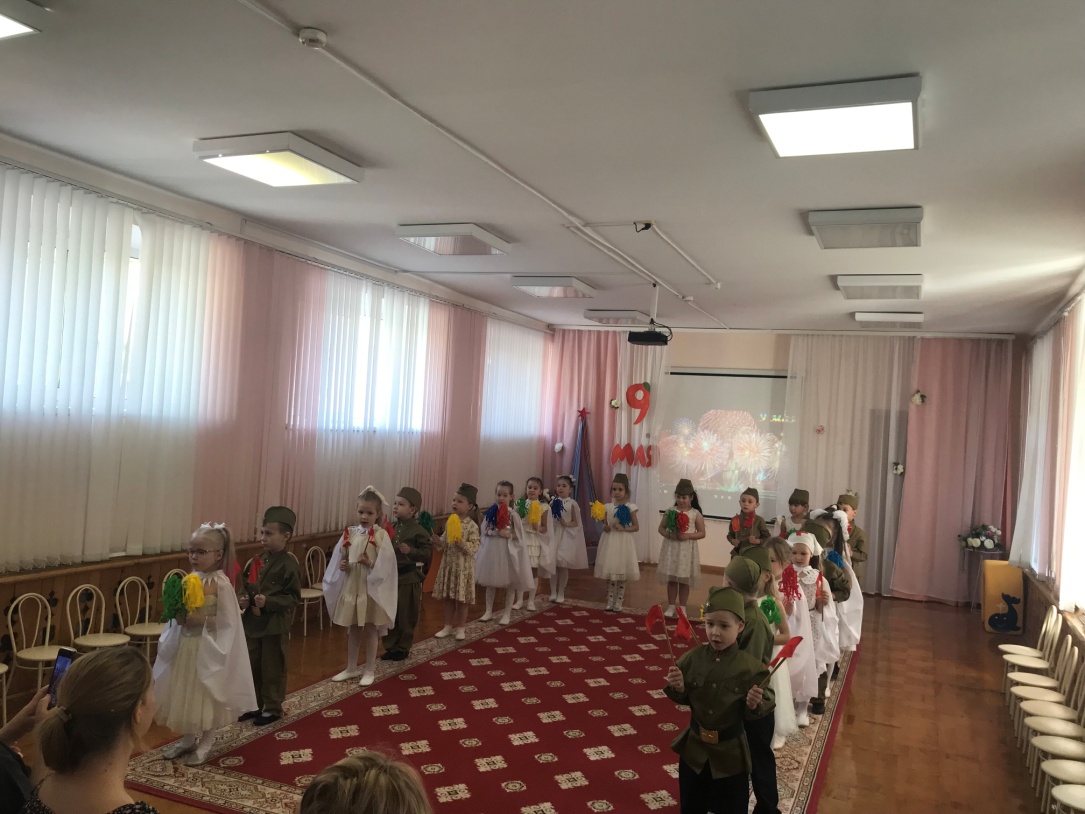 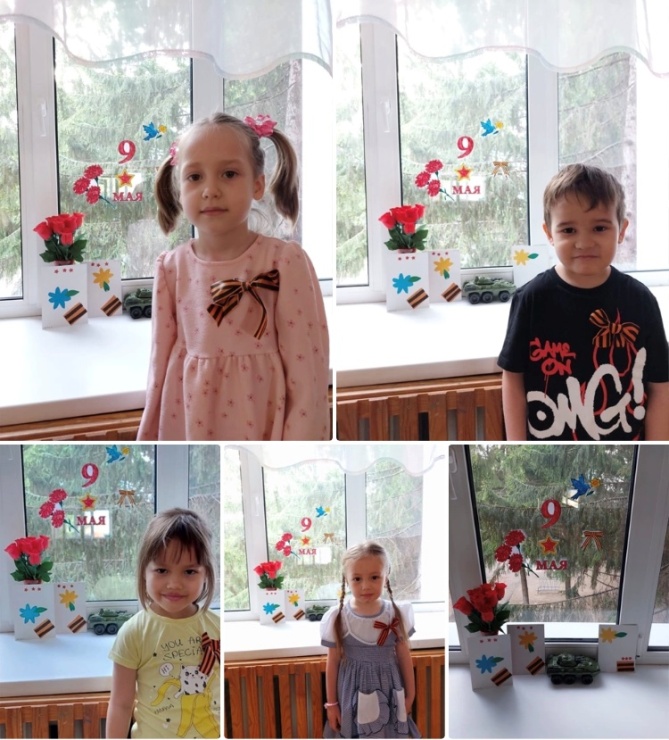 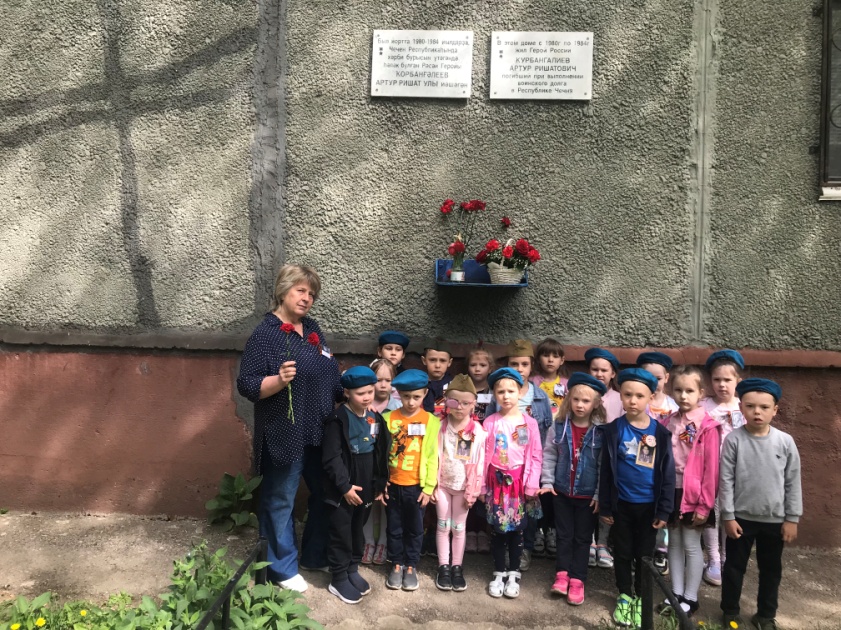 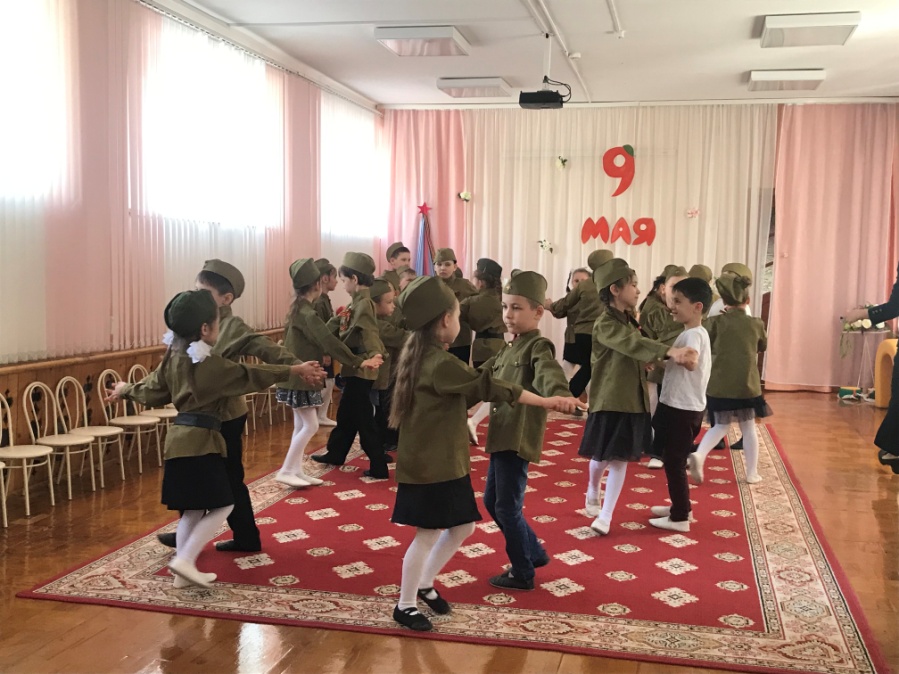 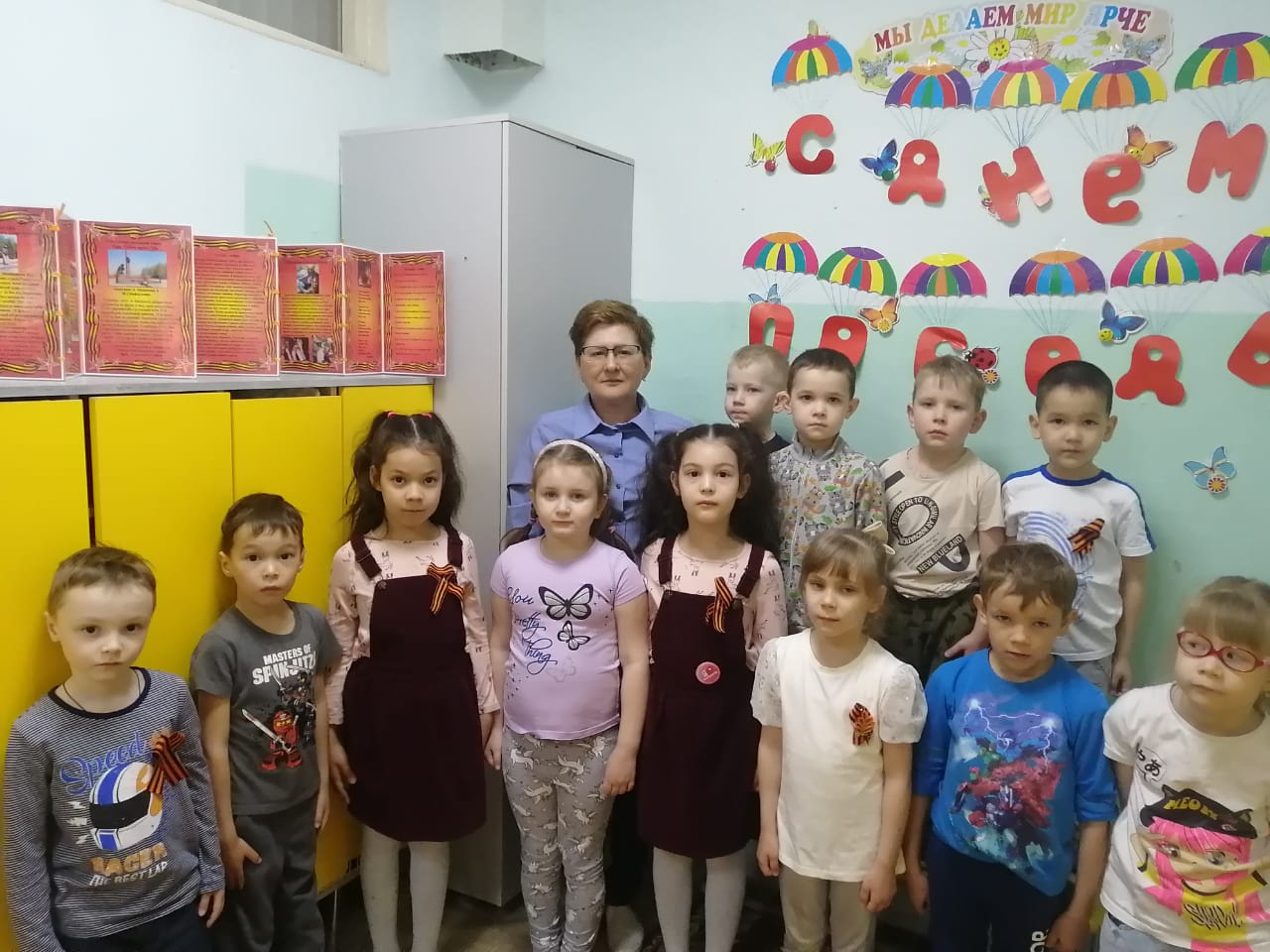 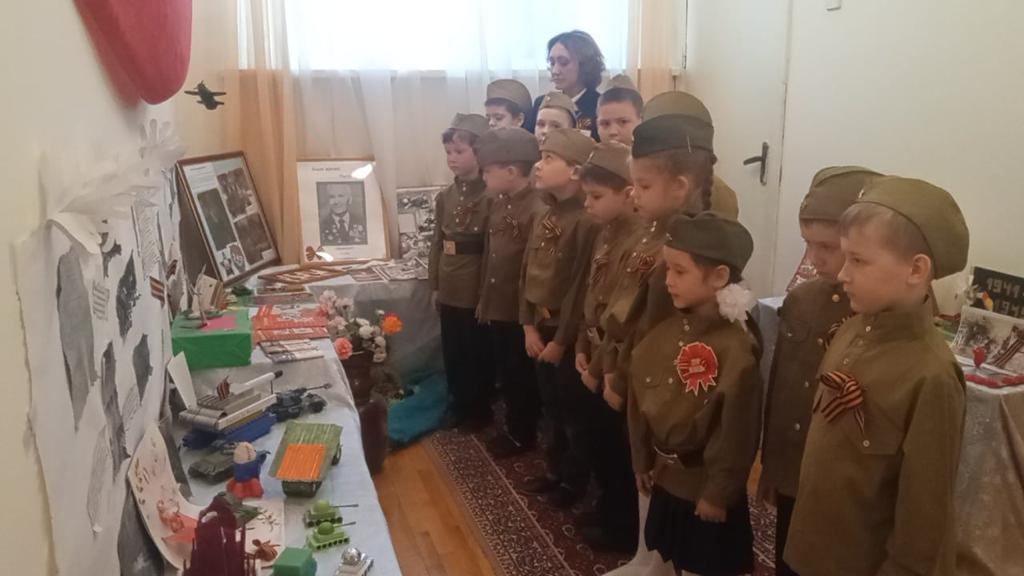 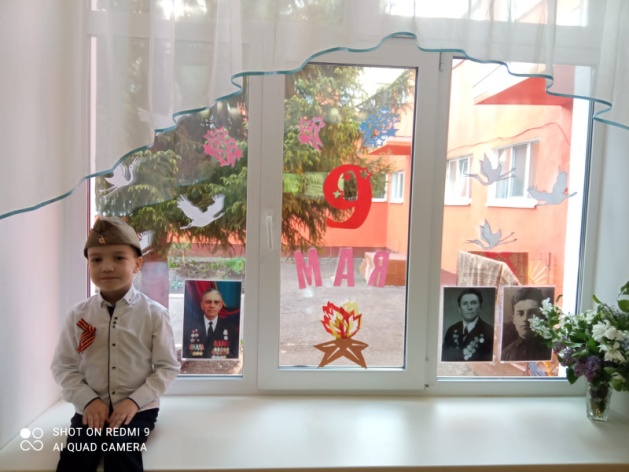 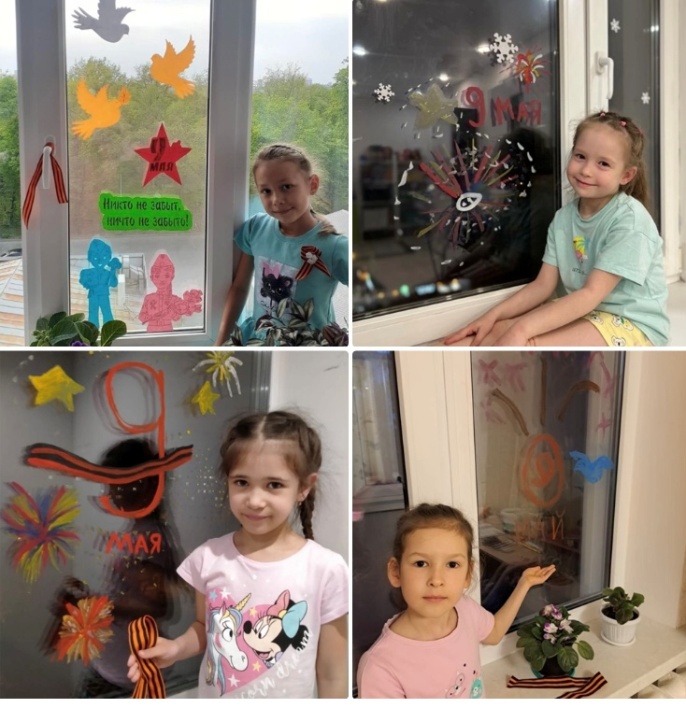 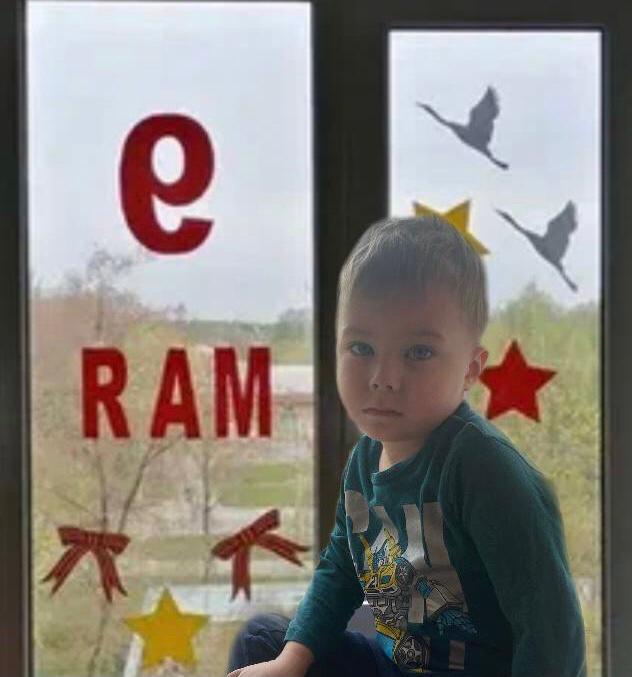 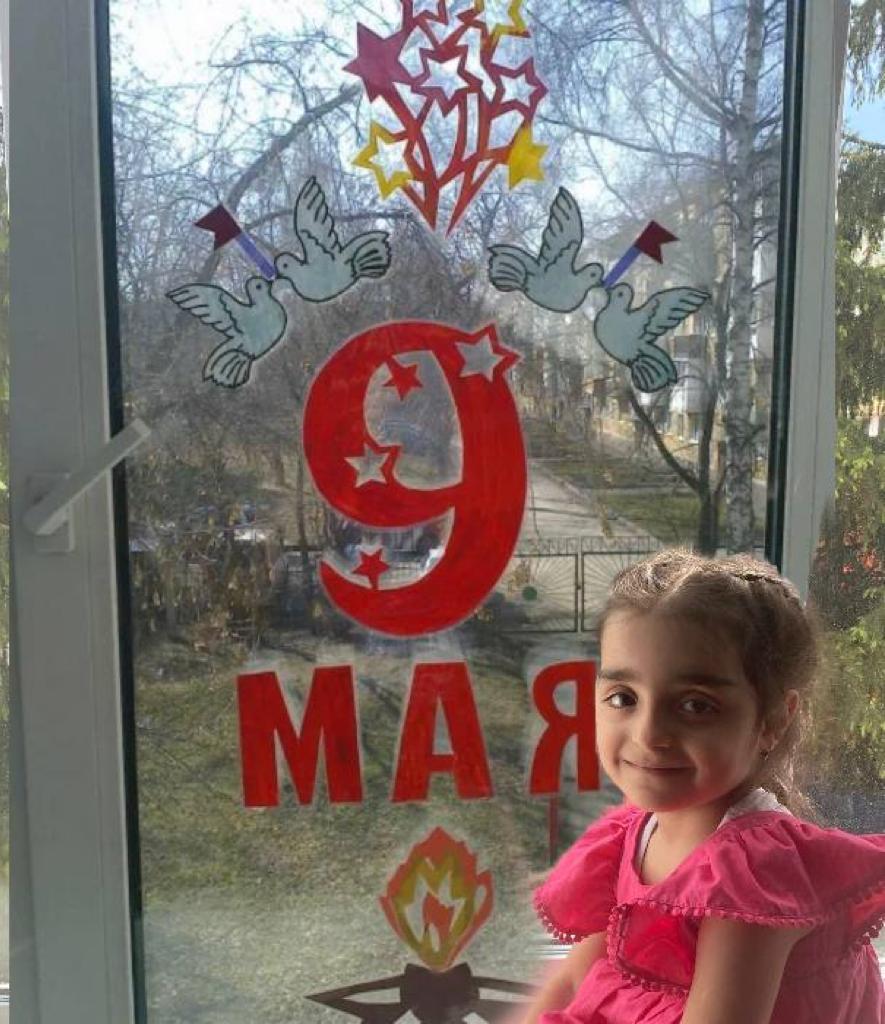 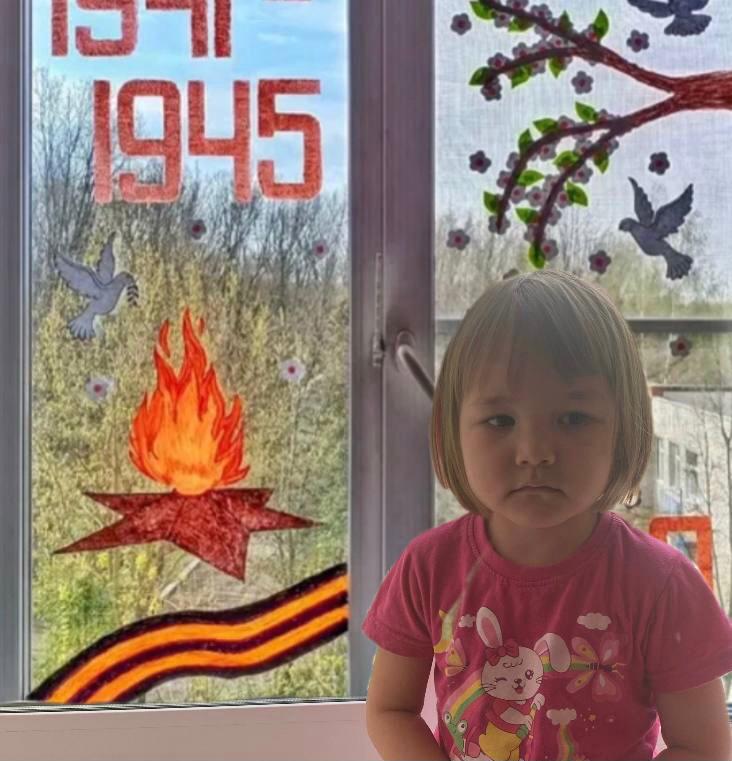 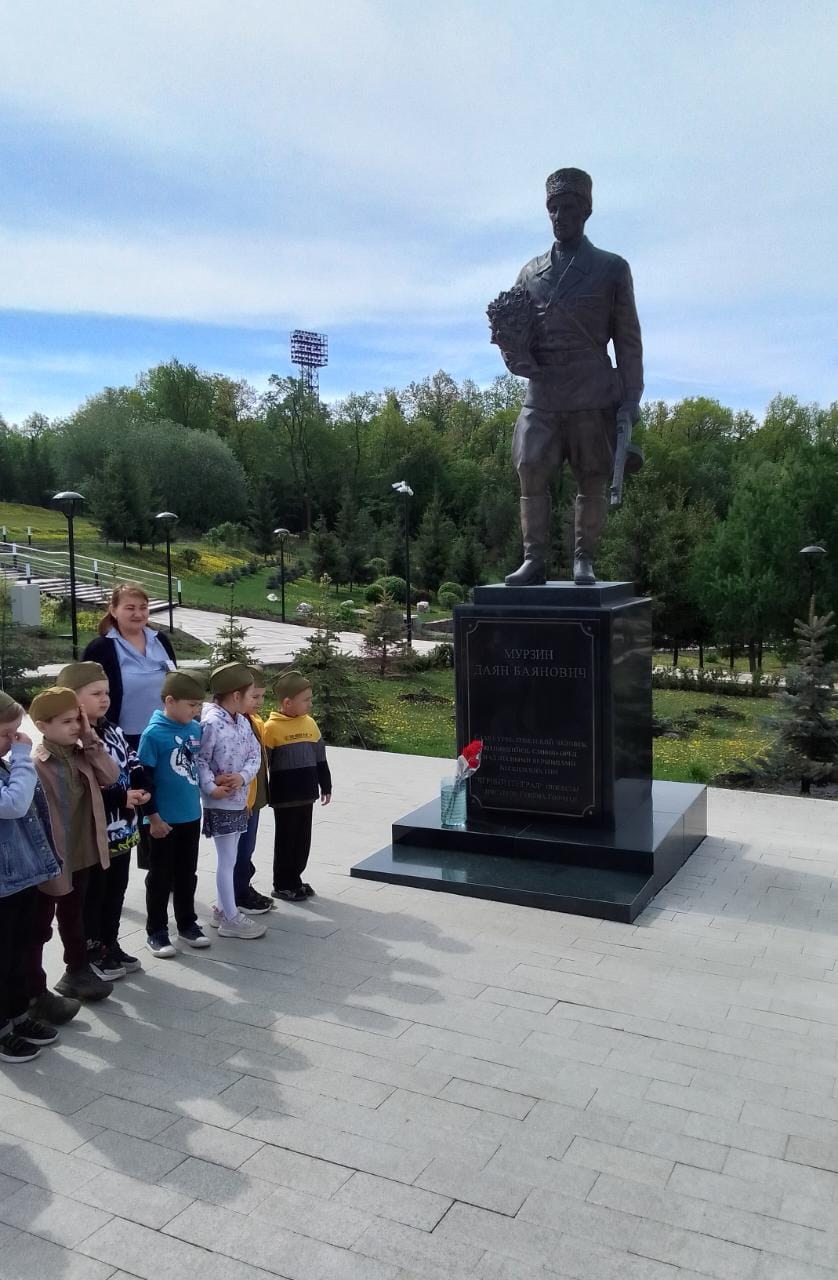 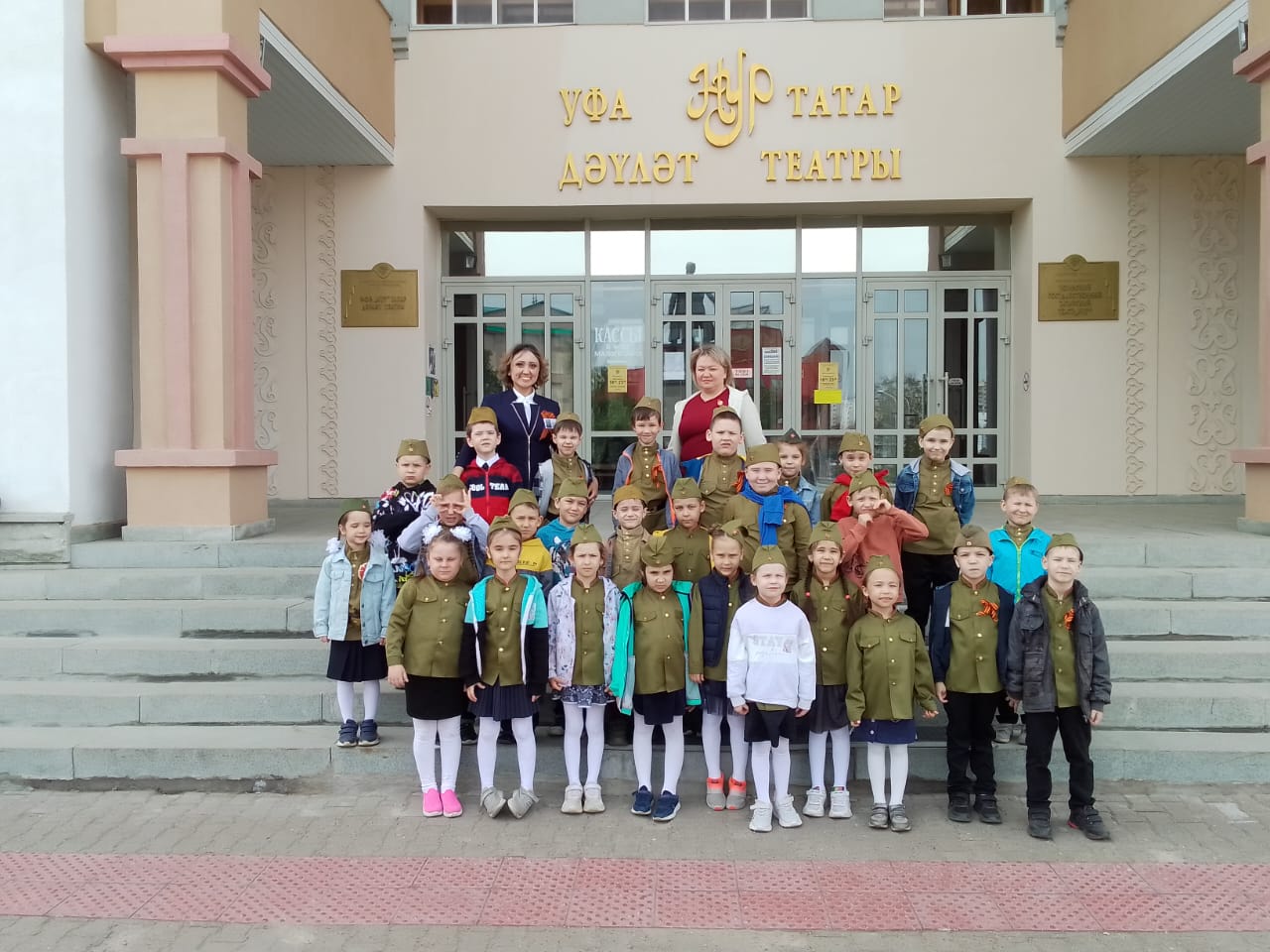 